Фоторепортаж «Моя школьная столовая!»Вместе с братом и сестройВ лесную школу я пришел.Мне здесь очень нравится,Много я друзей нашел.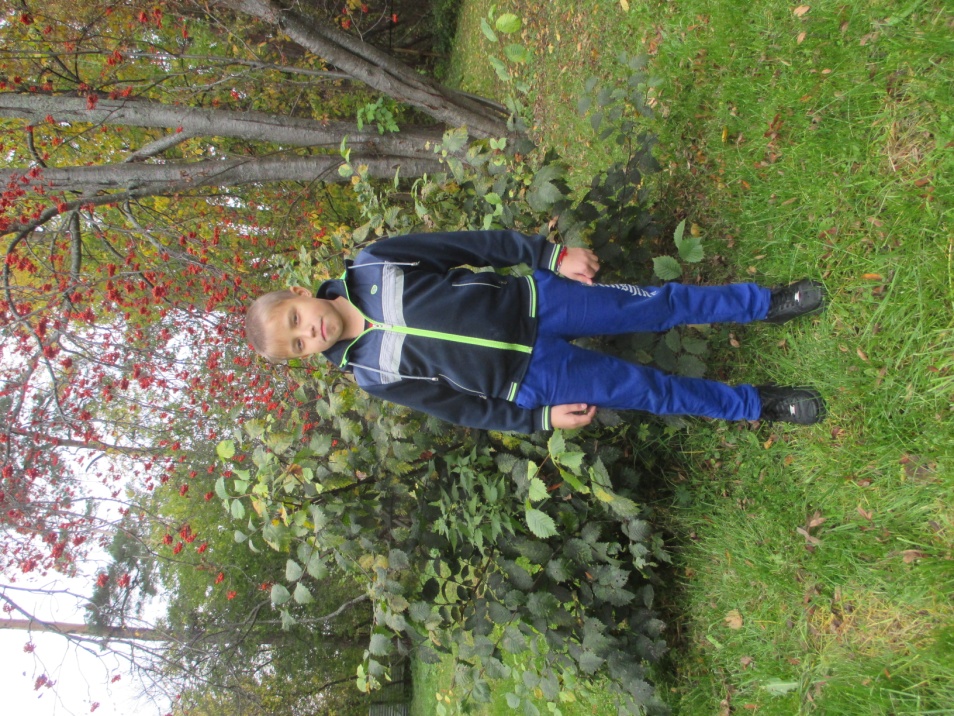 В уютном кабинете старательно учусь,Учителей совсем не боюсь.Каждый день спортом занимаюсь,После уроков выпиливанием увлекаюсь…С ребятами в столовую любим ходить,Целых шесть раз в день и поесть, и попить.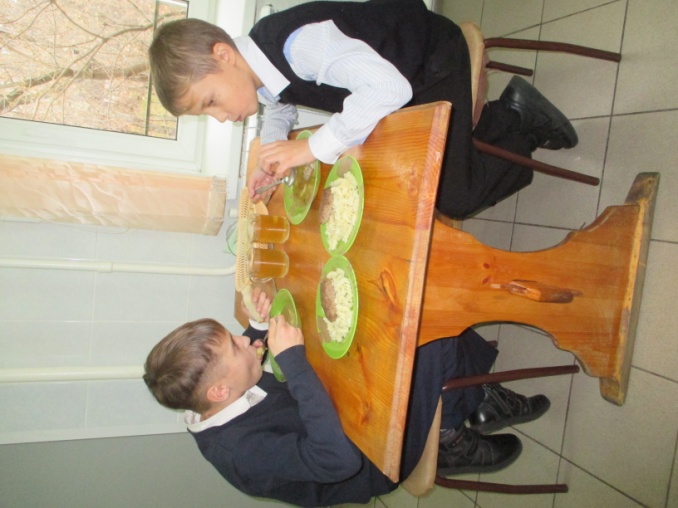 Много людей для нас стараются:Продукты привозят,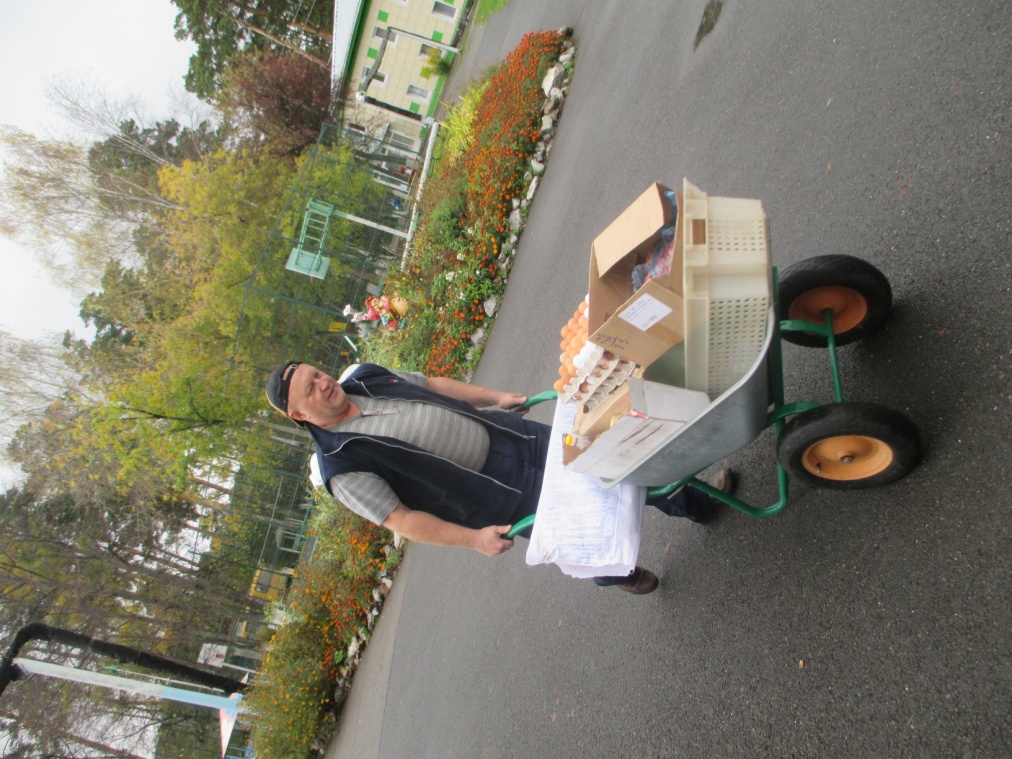 Меню составляют,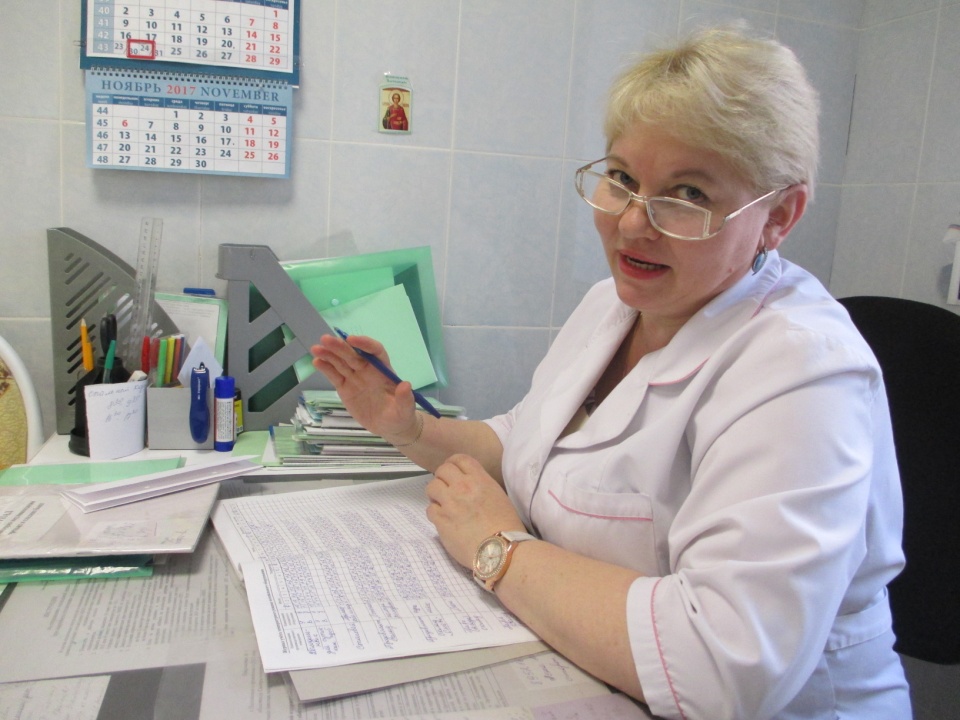 На кухне готовят,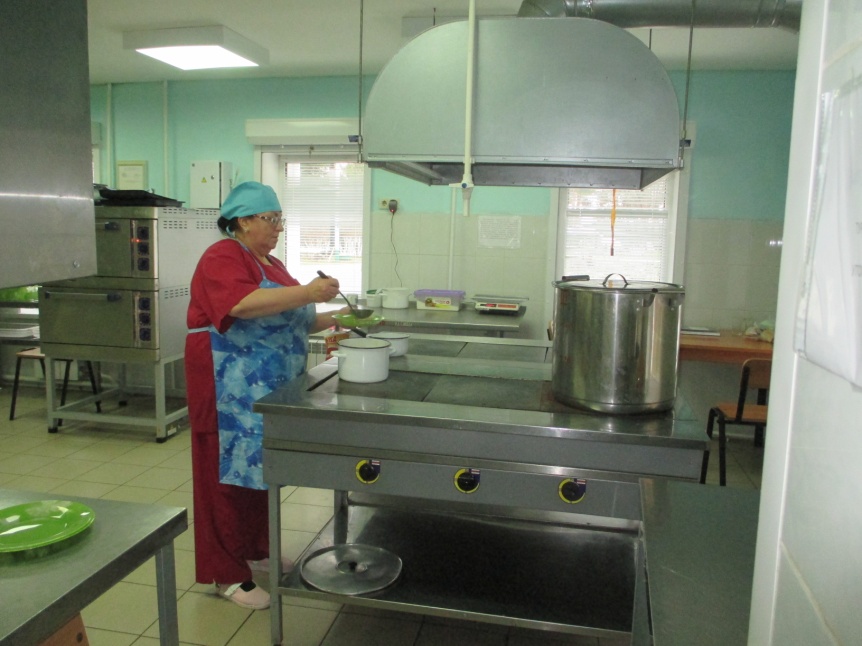 Накрывать  помогают.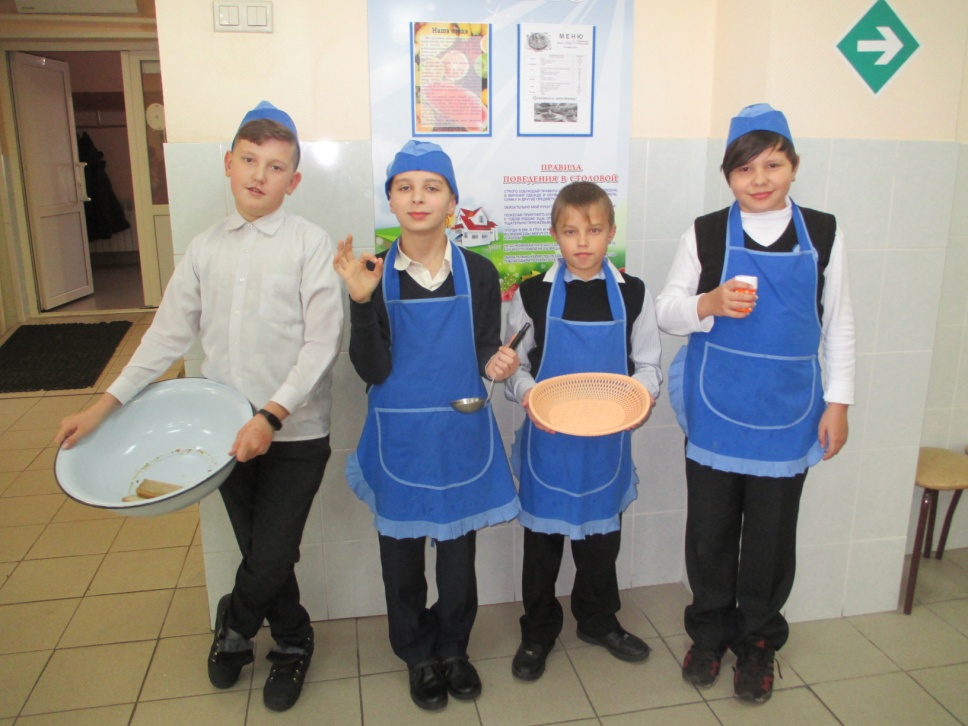 «Завтрак, обед, полдник, ужин-всегдаВсе свежайщее, вкусное?»- Да!!!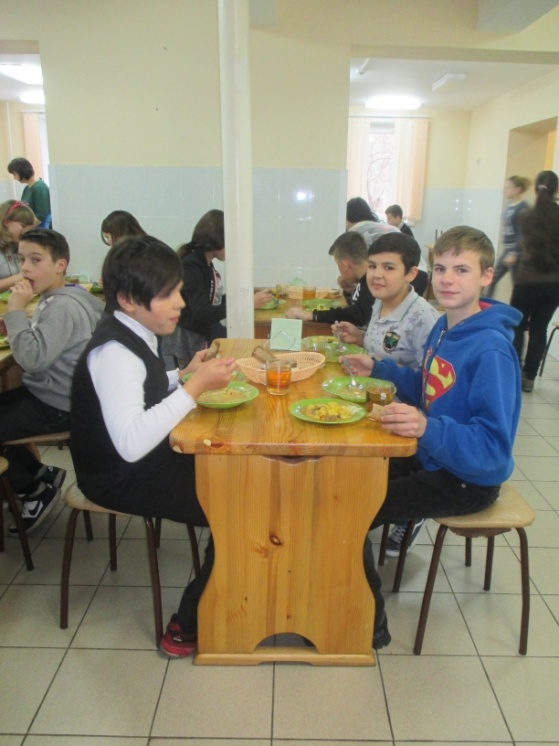 Всех этих людей мы благодарим:За обе щеки уплетаем, едим…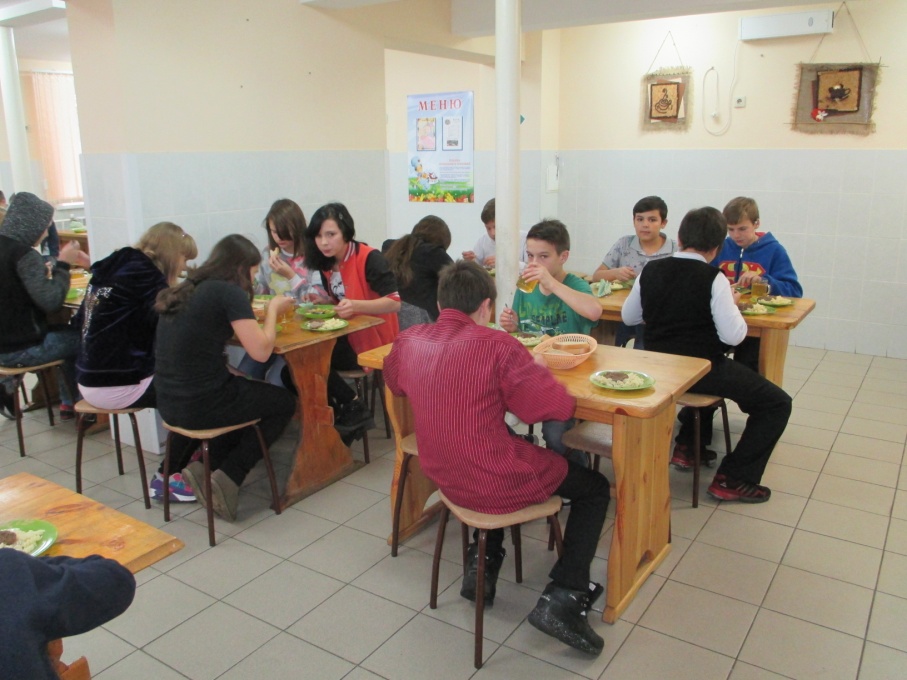 Спасибо всем  за наше правильное питание,Здоровым помогает нам быть оноИ развивать внимание!